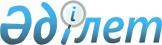 "Аудандық мәслихаттың 2009 жылғы 23 желтоқсандағы кезекті жиырмасыншы сессиясының "2010-2012 жылдарға арналған аудан бюджеті туралы" N 126 шешіміне өзгерістер мен толықтырулар енгізу туралы
					
			Күшін жойған
			
			
		
					Қызылорда облысы Арал аудандық мәслихатының 2009 жылғы 30 желтоқсандағы N 138 шешімі. Қызылорда облысының Әділет департаменті Арал ауданының Әділет басқармасында 2010 жылы 11 қаңтарда N 10-3-148 тіркелді. Күші жойылды - 
Қызылорда облысы Арал аудандық мәслихатының 2011 жылғы 19 қаңтардағы N 204 шешімімен      Ескерту. Күші жойылды - Қызылорда облысы Арал аудандық мәслихатының 2011.01.19 N 204 шешімімен.

      Қазақстан Республикасының 2008 жылғы 4 желтоқсандағы "Бюджет Кодексіне", "Қазақстан Республикасындағы жергілікті мемлекеттік басқару және өзін-өзі басқару туралы" Қазақстан Республикасының 2001 жылғы 23 қаңтардағы Заңына, "2010-2012 жылдарға арналған облыстық бюджет туралы" Қызылорда облыстық мәслихатының 2009 жылғы 11 желтоқсандағы кезектен тыс жиырма екінші сессиясының N 192 шешіміне өзгерістер мен толықтырулар енгізу туралы" Қызылорда облыстық мәслихатының 2009 жылғы 25 желтоқсандағы кезекті жиырма үшінші сессиясының N 198 шешіміне және Қызылорда облысы әкімдігінің "2010-2012 жылдарға арналған облыстық бюджет туралы" Қызылорда облыстық мәслихатының 2009 жылғы 11 желтоқсандағы кезектен тыс жиырма бірінші сессиясының N 192 шешімін іске асыру туралы" Қызылорда облысы әкімдігінің 2009 жылғы 21 желтоқсандағы N 589 қаулысына өзгерістер мен толықтырулар енгізу туралы" 2009 жылғы 29 желтоқсандағы N 620 қаулысына сәйкес Арал аудандық мәслихаты ШЕШЕМІЗ:



      1. Аудандық мәслихаттың 2009 жылғы 23 желтоқсандағы кезекті жиырмасыншы сессиясының "2010-2012 жылдарға арналған аудан бюджеті туралы" N 126 шешіміне мынадай өзгерістер мен толықтырулар енгізілсін:



      1-тармақтағы:



      1) тармақшадағы:

      "5 608 115" деген сандар "6 334 886" деген сандармен ауыстырылсын; 

      "5 063 659" деген сандар "5 790 430" деген сандармен ауыстырылсын;



      2) тармақшадағы:

      "5 608 115" деген сандар "6 334 886" деген сандармен ауыстырылсын;



      3) тармақшадағы:

      Таза бюджеттік кредит беру жолындағы 

      "0" деген сандар "74 626" деген сандармен ауыстырылсын; 

      Бюджеттік кредиттер жолындағы

      "0" деген сандар "74 626" деген сандармен ауыстырылсын;



      5) тармақшадағы:

      "0" деген сандар "-74 626" деген сандармен ауыстырылсын;



      6) тармақшадағы:

      "0" деген сандар "74 626" деген сандармен ауыстырылсын; 

      Мынадай мазмұндағы "6-1, 6-2, 6-3" тармақтармен толықтырылсын:

      6-1. 2010 жылға арналған аудан бюджетіне республикалық бюджет қаржысы есебінен төмендегі көлемде ағымдағы нысаналы трансферттер қаралғаны ескерілсін:

      жаңадан іске қосылған Арал қаласындағы N 262 мектеп гимназиясын күтіп ұстауға - 175 882,0 мың теңге;

      негізгі орта және жалпы орта білім беретін мемлекеттік мекемелерде физика, химия, биология кабинеттерін оқу жабдығымен жарақтандыруға - 12 291,0 мың теңге;

      бастауыш, негізгі орта және жалпы орта білім беретін мемлекеттік мекемелерде лингофондық және мультимедиялық кабинеттер құруға - 22 164,0 мың теңге;

      ең төменгі күнкөріс деңгейі мөлшерінің өсуіне байланысты мемлекеттік атаулы әлеуметтік көмекке 11 270,0 мың теңге және 18 жасқа дейінгі балаларға ай сайынғы мемлекеттік жәрдемақы төлеуге - 31 877,0 мың теңге;

      Ұлы Отан соғысының қатысушылары мен мүгедектеріне Ұлы Отан соғысындағы Жеңістің 65 жылдығына орай бір жолғы материалдық көмек төлеуге- 14 527,0 мың теңге;

      Ұлы Отан соғысының қатысушылары мен мүгедектеріне Ұлы Отан соғысындағы Жеңістің 65 жылдығына орай жол жүруін қамтамасыз етуге - 2837,0 мың теңге;өңірлік жұмыспен қамту және кадрларды қайта даярлау

      стратегиясын іске асыру шеңберінде әлеуметтік жұмыс орындары және жастар практикасы бағдарламасын кеңейтуге - 66 000,0 мың теңге;

      эпизотияға қарсы іс шаралар жүргізуге - 42 000,0 мың теңге;

      ауылдық елді мекендердің әлеуметтік сала мамандарын әлеуметтік қолдау шараларын іске асыруға - 10 530,0 мың теңге;

      өңірлік жұмыспен қамту және кадрларды қайта даярлау стратегиясын іске асыру шеңберінде кенттердегі, ауылдардағы (селолардағы), ауылдық (селолық) округтердегі әлеуметтік жобаларды қаржыландыруға - 34 134,0 мың теңге;

      өңірлік жұмыспен қамту және кадрларды қайта даярлау стратегиясын іске асыру шеңберінде аудандық маңыздағы Қамыстыбас елді мекеніне кіре беріс 0-2 км жолын орташа жөндеуге - 21 471,0 мың теңге және Қызылжар елді мекеніне кіре беріс 0-9 км автомобиль жолын орташа жөндеуге - 82 774,0 мың теңге;

      ветеринария саласындағы жергілікті атқарушы органдардың бөлімшелерін ұстауға - 31 416,0 мың теңге;



      6-2. 2010 жылға арналған аудан бюджетіне республикалық бюджет қаржысы есебінен төмендегі көлемде нысаналы даму трансферттері қаралғаны ескерілсін:

      мемлекеттік коммуналдық тұрғын үй қорының тұрғын үйін салуға және (немесе) сатып алуға - 11 868,0 мың теңге;

      инженерлік коммуникациялық инфрақұрылымды дамытуға, жайластыруға және (немесе) сатып алуға - 50 000,0 мың теңге;

      "Самара-Шымкент-Сексеуіл" автомобиль жолын қайта жаңғыртуға - 105 730,0 мың теңге;



      6-3. Аудан бюджетіне республикалық бюджет қаржысы есебінен ауылдық елді мекендердің әлеуметтік сала мамандарын әлеуметтік қолдау шараларын іске асыру үшін берілетін бюджеттік кредиттер беруге - 74 626,0 мың теңге бөлінгендігі ескерілсін.



      Мынадай мазмұндағы "7-1" тармағымен толықтырылсын: 



      7-1. 2010 жылға арналған аудан бюджетінде жалпы сипаттағы трансферттерді есептеу кезінде көзделген әлеуметтік салық пен жеке табыс салығының салық салынатын базасының өзгеруін ескере отырып бюджет саласындағы еңбек ақы қорының өзгеруіне байланысты жалпы сомасы - 297 691,0 мың теңге облыстық бюджетке қайтару көзделсін.

      Аталған шешімнің 1, 4, 7-қосымшалары жаңа редакцияда жазылсын. 



      2.Осы шешім 2010 жылғы 1 қаңтардан бастап қолданысқа енгізіледі.      Аудандық мәслихаттың кезектен тыс 

      жиырма бірінші сессиясының төрағасы            М. Балманов      Аудандық мәслихат хатшысы                      Ә. ӘуезовАрал ауданы мәслихатының

2009 жылғы 23 желтоқсандағы

кезекті жиырмасыншы сессиясының

      N 126 шешімімен бекітілген

1-қосымша 

2010 жылға арналған аудан бюджеті      мың теңгеАрал ауданы мәслихатының

      2009 жылғы 30 желтоқсандағы

      кезекті тыс жиырма бірінші сессиясының

      N 138 шешімімен бекітілген

4-қосымша 

Аудандағы қала, кент, ауылдық округтердің бюджеттік бағдарламалары бойынша 2010 жылға арналған шығындар көлеміАрал ауданы мәслихатының

      2009 жылғы 30 желтоқсандағы

      кезекті тыс жиырма бірінші сессиясының

      N 138 шешімімен бекітілген

      7-қосымша 

Инвестициялық жобаларды іске асыруға бағытталған 2010-2012 жылға арналған аудан бюджетінің бюджеттік даму бағдарламасының тізбесі      мың теңге
					© 2012. Қазақстан Республикасы Әділет министрлігінің «Қазақстан Республикасының Заңнама және құқықтық ақпарат институты» ШЖҚ РМК
				СанатыСанатыСанатыСанаты2010 ж. сомасыСыныбыСыныбыСыныбы2010 ж. сомасыІшкі сыныбыІшкі сыныбы2010 ж. сомасыАтауыАтауы2010 ж. сомасы123451. Кірістер63378861Салықтық түсімдер54145201Табыс салығы1892022Жеке табыс салығы18920203Әлеуметтік салық1860281Әлеуметтік салық18602804Меншікке салынатын салықтар1504311Мүлікке салынатын салықтар1229883Жер салығы71034Көлік құралдарына салынатын салық200265Бірыңғай жер салығы31405Тауарларға, жұмыстарға және қызметтерге салынатын ішкі салықтар136912Акциздер36203Табиғи және басқа ресурстарды пайдаланғаны үшін түсетін түсімдер47244Кәсіпкерлік және кәсіби қызметті жүргізгені үшін алынатын алымдар45475Құмар ойын бизнеске салық80008Заңдық мәнді іс-әрекеттерді жасағаны және (немесе) оған уәкілеттігi бар мемлекеттік органдар немесе лауазымды адамдар құжаттар бергені үшін алынатын міндетті төлемдер21001Мемлекеттік баж21002Салықтық емес түсімдер106401Мемлекеттік меншіктен түсетін кірістер6645Мемлекет меншігіндегі мүлікті жалға беруден түсетін кірістер66406Басқа да салықтық емес түсімдер4001Басқа да салықтық емес түсімдер400Негізгі капиталды сатудан түсетін түсімдер194003Жерді және материалдық емес активтерді сату19401Жерді сату19404Трансферттердің түсімдері579043002Мемлекеттік басқарудың жоғары тұрған органдарынан түсетін трансферттер5790430Функционалдық топФункционалдық топФункционалдық топФункционалдық топсомасыБюджеттік бағдарламалардың әкімшісіБюджеттік бағдарламалардың әкімшісіБюджеттік бағдарламалардың әкімшісісомасыБағдарламаБағдарламасомасыАтауысомасы2.Шығындар633488601Жалпы сипаттағы мемлекеттік қызметтер295095Мемлекеттік басқарудың жалпы функцияларын орындайтын өкілді, атқарушы және басқа органдар265266112Аудан (облыстық маңызы бар қала) мәслихатының аппараты15070001Аудан (облыстық маңызы бар қала) мәслихатының қызметін қамтамасыз ету жөніндегі қызметтер15070122Аудан (облыстық маңызы бар қала) әкімінің аппараты56935001Аудан (облыстық маңызы бар қала) әкімінің қызметін қамтамасыз ету жөніндегі қызметтер56935123Қаладағы аудан, аудандық маңызы бар қала, кент,ауыл (село), ауылдық (селолық) округ әкімінің аппараты193261001Қаладағы аудан, аудандық маңызы бар қаланың, кент,ауыл (село), ауылдық (селолық) округ әкімінің қызметін қамтамасыз ету жөніндегі қызметтер190731023Мемлекеттік органдарды материалдық-техникалық жарақтандыру2530Қаржылық қызмет13852452Ауданның (облыстық маңызы бар қаланың) қаржы бөлімі13852001Аудандық бюджетті орындау және коммуналдық меншікті (облыстық маңызы бар қала) саласындағы мемлекеттік саясатты іске асыру жөніндегі қызметтер13852Жоспарлау және статистикалық қызмет15977453Ауданның (облыстық маңызы бар қаланың) экономика және бюджеттік жоспарлау бөлімі15977001Экономикалық саясатты, мемлекеттік жоспарлау жүйесін қалыптастыру және дамыту және ауданды (облыстық маңызы бар қаланы) басқару саласындағы мемлекеттік саясатты іске асыру жөніндегі қызметтер1597702Қорғаныс3865Әскери мұқтаждар3262122Аудан (облыстық маңызы бар қала) әкімінің аппараты3262005Жалпыға бірдей әскери міндетті атқару шеңберіндегі іс-шаралар3262Төтенше жағдайлар жөніндегі жұмыстарды ұйымдастыру603122Аудан (облыстық маңызы бар қала) әкімінің аппараты603006Аудан (облыстық маңызы бар қала) ауқымындағы төтенше жағдайлардың алдын алу және оларды жою60303Қоғамдық тәртіп, қауіпсіздік, құқықтық, сот, қылмыстық-атқару қызметі1495Құқық қорғау қызметі1495458Ауданның (облыстық маңызы бар қаланың) тұрғын үй-коммуналдық шаруашылық, жолаушылар көлігі және автомобиль жолдары бөлімі1495021Елді мекендерде жол жүрісі қауіпсіздігін қамтамасыз ету149504Білім беру4653757Мектепке дейінгі тәрбие және оқыту263972464Ауданның (облыстық маңызы бар қаланың) білім бөлімі263972009Мектепке дейінгі тәрбие ұйымдарының қызметін қамтамасыз ету263972Бастауыш, негізгі орта және жалпы орта білім беру2676536123Қаладағы аудан, аудандық маңызы бар қала, кент, ауыл (село), ауылдық (селолық) округ әкімінің аппараты525005Ауылдық (селолық) жерлерде балаларды мектепке дейін тегін алып баруды және кері алып келуді ұйымдастыру525464Ауданның (облыстық маңызы бар қаланың) білім бөлімі2676011003Жалпы білім беру2622235006Балалар мен жеткіншектерге қосымша білім беру53776Білім беру саласындағы өзге де қызметтер1713249464Ауданның (облыстық маңызы бар қаланың) білім бөлімі143795001Жергілікті деңгейде білім беру саласындағы мемлекеттік саясатты іске асыру жөніндегі қызметтер15817005Ауданның (облыстық маңызы бар қаланың) мемлекеттік білім беру мекемелер үшін оқулықтар мен оқу-әдістемелік кешендерді сатып алу және жеткізу19239007Аудандық (қалалық) ауқымдағы мектеп олимпиадаларын және мектептен тыс іс-шараларды өткізу585011Өңірлік жұмыспен қамту және кадрларды қайта даярлау стратегиясын іске асыру шеңберінде білім беру объектілерін күрделі, ағымды жөндеу108154467Ауданның (облыстық маңызы бар қаланың) құрылыс бөлімі1569454037Білім беру объектілерін салу және реконструкциялау156945405Денсаулық сақтау943Денсаулық сақтау саласындағы өзге де қызметтер943123Қаладағы аудан, аудандық маңызы бар қала, кент, ауыл (село), ауылдық (селолық) округ әкімінің аппараты943002Ерекше жағдайларда сырқаты ауыр адамдарды дәрігерлік көмек көрсететін ең жақын денсаулық сақтау ұйымына жеткізуді ұйымдастыру94306Әлеуметтік көмек және әлеуметтік қамсыздандыру391036Әлеуметтік көмек362947451Ауданның (облыстық маңызы бар қаланың) жұмыспен қамту және әлеуметтік бағдарламалар бөлімі362947002Еңбекпен қамту бағдарламасы86090003Қайтыс болған Совет Одағының батырларын, "Халық қаһармандарын", Социалистік Еңбек ерлерін, Даңқ Орденінің үш дәрежесімен және "Отан" орденімен марапатталған соғыс ардагерлері мен мүгедектерін жерлеу рәсімдері бойынша қызмет көрсету18004Ауылдық жерлерде тұратын денсаулық сақтау, білім беру, әлеуметтік қамтамасыз ету, мәдениет және спорт мамандарына отын сатып алуға Қазақстан Республикасының заңнамасына сәйкес әлеуметтік көмек көрсету7190005Мемлекеттік атаулы әлеуметтік көмек28270006Тұрғын үй көмегі40700007Жергілікті өкілетті органдардың шешімі бойынша мұқтаж азаматтардың жекелеген топтарына әлеуметтік көмек10870091999 жылдың 26 шілдесінде "Отан", "Даңқ" ордендерімен марапатталған, "Халық қаһарманы" атағын және республиканың құрметті атақтарын алған азаматтарды әлеуметтік қолдау290010Үйден тәрбиеленіп оқытылатын мүгедек балаларды материалдық қамтамасыз ету1736014Мұқтаж азаматтарға үйде әлеуметтік көмек көрсету1972101618 жасқа дейінгі балаларға мемлекеттік жәрдемақылар145777017Мүгедектерді оңалту жеке бағдарламасына сәйкес, мұқтаж мүгедектерді міндетті гигиеналық құралдармен қамтамасыз етуге, және ымдау тілі мамандарының, жеке көмекшілердің қызмет көрсету14704019Ұлы Отан соғысындағы Жеңістің 65 жылдығына Ұлы Отан соғысының қатысушылары мен мүгедектерінің жол жүруін қамтамасыз ету2837020Ұлы Отан соғысындағы Жеңістің 65 жылдығына Ұлы Отан соғысының қатысушылары мен мүгедектеріне біржолғы материалдық көмекті төлеу14527Әлеуметтік көмек және әлеуметтік қамтамасыз ету салаларындағы өзге де қызметтер28089451Ауданның (облыстық маңызы бар қаланың) жұмыспен қамту және әлеуметтік бағдарламалар бөлімі28089001Жергілікті деңгейде аудандық жұмыспен қамтуды қамтамасыз ету үшін және әлеуметтік бағдарламаларды іске асыру саласындағы мемлекеттік саясатты іске асыру жөніндегі қызметтер26149011Жәрдемақыларды және басқа да әлеуметтік төлемдерді есептеу, төлеу мен жеткізу бойынша қызметтерге ақы төлеу194007Тұрғын үй-коммуналдық шаруашылық119197Тұрғын үй шаруашылығы61868467Ауданның (облыстық маңызы бар қаланың) құрылыс бөлімі61868003Мемлекеттік коммуналдық тұрғын үй қорының тұрғын үй құрылысы және (немесе) сатып алу11868004Инженерлік коммуникациялық инфрақұрылымды дамыту, орналастыру және (немесе) сатып алу50000Коммуналдық шаруашылық10227458Ауданның (облыстық маңызы бар қаланың) тұрғын үй-коммуналдық шаруашылық, жолаушылар көлігі және автомобиль жолдары бөлімі10227012Сумен жабдықтау және су бөлу жүйесінің қызмет етуі10227Елді-мекендерді көркейту47102123Қаладағы аудан, аудандық маңызы бар қала, кент,ауыл (село), ауылдық (селолық) округ әкімінің аппараты20885008Елді мекендерде көшелерді жарықтандыру8041009Елді мекендердің санитариясын қамтамасыз ету5757011Елді мекендерді абаттандыру мен көгалдандыру7087458Ауданның (облыстық маңызы бар қаланың) тұрғын үй-коммуналдық шаруашылық, жолаушылар көлігі және автомобиль жолдары бөлімі26217018Елді мекендерді абаттандыру және көгалдандыру2621708Мәдениет, спорт, туризм және ақпараттық кеңістік168575Мәдениет саласындағы қызмет72777455Ауданның (облыстық маңызы бар қаланың) мәдениет және тілдерді дамыту бөлімі72777003Мәдени-демалыс жұмысын қолдау72777Спорт11652465Ауданның (облыстық маңызы бар қаланың) дене шынықтыру және спорт бөлімі11652005Ұлттық және бұқаралық спорт түрлерін дамыту7013006Аудандық (облыстық маңызы бар қалалық) деңгейде спорттық жарыстар өткізу4639Ақпараттық кеңістік59953455Ауданның (облыстық маңызы бар қаланың) мәдениет және тілдерді дамыту бөлімі55902006Аудандық (қалалық) кітапханалардың жұмыс істеуі54940007Мемлекеттік тілді және Қазақстан халықтарының басқа да тілдерін дамыту962456Ауданның (облыстық маңызы бар қаланың) ішкі саясат бөлімі4051002Газеттер мен журналдар арқылы мемлекеттік ақпараттық саясат жүргізу4051Мәдениет, спорт, туризм және ақпараттық кеңістікті ұйымдастыру жөніндегі өзге де қызметтер24193455Ауданның (облыстық маңызы бар қаланың) мәдениет және тілдерді дамыту бөлімі8276001Жергілікті деңгейде тілдерді және мәдениетті дамыту саласындағы мемлекеттік саясатты іске асыру жөніндегі қызметтер8276456Ауданның (облыстық маңызы бар қаланың) ішкі саясат бөлімі9313001Жергілікті деңгейде аппарат, мемлекеттілікті нығайту және азаматтардың әлеуметтік сенімділігін қалыптастыруда мемлекеттік саясатты іске асыру жөніндегі қызметтер8061003Жастар саясаты саласындағы өңірлік бағдарламаларды іске асыру1252465Ауданның (облыстық маңызы бар қаланың) дене шынықтыру және спорт бөлімі6604001Жергілікті деңгейде денешынықтыру және спорт саласындағы мемлекеттік саясатты іске асыру жөніндегі қызметтер660410Ауыл, су, орман, балық шаруашылығы, ерекше қорғалатын табиғи аумақтар, қоршаған ортаны және жануарлар дүниесін қорғау, жер қатынастары110047Ауыл шаруашылығы25252462Ауданның (облыстық маңызы бар қаланың) ауыл шаруашылығы бөлімі24817001Жергілікті деңгейде ауыл шаруашылығы саласындағы мемлекеттік саясатты іске асыру жөніндегі қызметтер12337Республикалық бюджеттен берілетін трансферттер есебінен3762Жергілікті бюджет қаражаты есебінен8575004Ауру жануарларды санитарлық союды ұйымдастыру1620007Мемлекеттік органдарды материалдық-техникалық жарақтандару330099Республикалық бюджеттен берілетін нысаналы трансферттер есебінен ауылдық елді мекендер саласының мамандарын әлеуметтік қолдау шараларын іске асыру10530467Ауданның (облыстық маңызы бар қаланың) құрылыс бөлімі435010Ауыл шаруашылығы объектілерін дамыту435Жер қатынастары7298463Ауданның (облыстық маңызы бар қаланың) жер қатынастары бөлімі7298001Аудан (облыстық маңызы бар қала) аумағында жер қатынастарын реттеу саласындағы мемлекеттік саясатты іске асыру жөніндегі қызметтер7298006Аудандық маңызы бар қалалардың, кенттердің, ауылдардың (селолардың).0Ауыл, су, орман, балық шаруашылығы және қоршаған ортаны қорғау және жер қатынастары саласындағы өзге де қызметтер77497123Қаладағы аудан, аудандық маңызы бар қала, кент, ауыл (село), ауылдық (селолық) округ әкімінің аппараты34134019Өңірлік жұмыспен қамту және кадрларды қайта даярлау стратегиясын іске асыру шеңберінде ауылдарда (селоларда), ауылдық (селолық) округтерде әлеуметтік жобаларды қаржыландыру34134462Ауданның (облыстық маңызы бар қаланың) ауыл шаруашылығы бөлімі43363009Эпизоотияға қарсы іс-шаралар жүргізу4336311Өнеркәсіп, сәулет, қала құрылысы және құрылыс қызметі17218Сәулет, қала құрылысы және құрылыс қызметі17218467Ауданның (облыстық маңызы бар қаланың) құрылыс бөлімі6515001Құрылыс, сәулет және қала құрылысы бөлімінің қызметін қамтамасыз ету жөніндегі қызметтер6515468Ауданның (облыстық маңызы бар қаланың) сәулет және қала құрылысы бөлімі10703001Жергілікті деңгейде сәулет және қала құрылысы саласындағы мемлекеттік саясатты іске асыру жөніндегі қызметтер6572003Ауданның қала құрылысы даму аумағын және елді мекендердің бас жоспарлары схемаларын әзірлеу413112Көлік және коммуникация240715Автомобиль көлігі136470458Ауданның (облыстық маңызы бар қаланың) тұрғын үй-коммуналдық шаруашылық, жолаушылар көлігі және автомобиль жолдары бөлімі136470023Автомобиль жолдарының жұмыс істеуін қамтамасыз ету136470Көлік және коммуникациялар саласындағы өзге де қызметтер104245458Ауданның (облыстық маңызы бар қаланың) тұрғын үй коммуналдық шаруашылық, жолаушылар көлігі және автомобиль жолдары бөлімі104245008Өңірлік жұмыспен қамту және кадрларды қайта даярлау стратегиясының іске асыру шеңберінде аудандық маңызы бар автомобиль жолдарын, қала және елді-мекендер көшелерін жөндеу және ұстау10424513Басқалар23090Кәсіпкерлік қызметті қолдау және бәсекелестікті қорғау6510469Ауданның (облыстық маңызы бар қаланың) кәсіпкерлік бөлімі6510001Жергілікті деңгейде кәсіпкерлік және өнеркәсіпті дамыту саласындағы мемлекеттік саясатты іске асыру жөніндегі қызметтер6280003Кәсіпкерлік қызметті қолдау230Басқалар16580452Ауданның (облыстық маңызы бар қаланың) қаржы бөлімі10889012Ауданның (облыстық маңызы бар қаланың) жергілікті атқарушы органының резерві10889458Ауданның (облыстық маңызы бар қаланың) тұрғын үй-коммуналдық шаруашылығы, жолаушылар көлігі және автомобиль жолдары бөлімі5691001Жергілікті деңгейде тұрғын үй-коммуналдық шаруашылығы, жолаушылар көлігі және автомобиль жолдары саласындағы мемлекеттік саясатты іске асыру жөніндегі қызметтер569115Трансферттер309853Трансферттер309853452Ауданның (облыстық маңызы бар қаланың) қаржы бөлімі309853020Бюджет саласындағы еңбекақы төлеу өзгеруіне байланысты жоғары тұрғын бюджеттерге берілетін ағымдағы трансферттер 297691024Мемлекеттік органдардың функцияларын мемлекеттік басқарудың төмен тұрған деңгейлерінен жоғарғы деңгейлерге беруге байланысты жоғарғы тұрған бюджеттерге берілетін ағымдағы нысаналы трансферттер121623.Таза бюджеттік кредит беру74626Бюджеттік кредиттер 7462610Ауыл, су, орман, балық шаруашылығы, ерекше қорғалатын табиғи аумақтар, қоршаған ортаны және жануарлар дүниесін қорғау, жер қатынастары74626Ауыл шаруашылығы74626462Ауданның (облыстық маңызы бар қаланың) ауыл шаруашылығы бөлімі74626008Ауылдық елді мекендердің әлеуметтік саласының мамандарына әлеуметтік746264. Қаржы активтерімен жасалатын операциялар бойынша сальдо05. Бюджет тапшылығы (профициті)-746266. Бюджет тапшылығын қаржыландыру (профицитін пайдалану)746268Бюджет қаражаттарының пайдаланылатын қалдықтары қалдықтарының0Бюджет қаражаты қалдықтары1Бюджет қаражатының бос қалдықтары001Бюджет қаражатының бос қалдықтары2Есепті кезең соңындағы бюджет қаражатының қалдықтары001Есепті кезең соңындағы бюджет қаражатының қалдықтары0NАтауыКБК-(123001000) Қаладағы аудан, аудандық маңызы бар қаланың, кент, ауыл (село), ауылдық (селолық) округ әкімінің қызметін қамтама-

сыз ету жөніндегі қызметтер бюджеттік бағдарла-масыКБК-(123002000) Ерек-ше жағдайлар-да сырқаты ауыр адам-дарды дәрігерлік көмек көрсететін ең жақын денсаулық сақ-

тау ұйымына жеткізуді ұйым-дастыру бюджеттік бағдарламасыКБК-(123009000) Елді мекендердің санитария-

сын қамтамасыз ету бюджеттік бағдарлама-сыКБК-(123011000) Елді мекендер-ді абаттандыру және көгалдан-дыру бюджеттік бағдарла-масыКБК-(123005000) Ауылдық (селолық) жерлерде балаларды мектепке дейін тегін алып баруды және кері алып келуді ұйымдастыру бюджеттік бағдарла-масыКБК-(123008000) Елді мекендер-

дегі көшелерді жарықтандыру бюджеттік бағдарламасыКБК-(123019027) Өңірлік жұмыспен қамту және кадрларды қайта даярлау стратегиясын іске асыру шеңберінде ауылдарда (селоларда), ауылдық (селолық) округтерде әлеуметтік жобаларды қаржаландыру КБК-(123023000) Мемлекеттік органдарды материалдық техникалық жарақтандыруБарлығы:
1Қала әкімінің аппараты26019044815998804111044649
2Сексеуіл кенті әкімінің аппараты1230201511373413411046834
3Жақсықылыш кенті әкімінің аппараты817301271331108543
4Аралқұм а/о әкімінің аппараты67252439161106914
5Аманөткел а/о әкімінің аппараты841550662701108911
6Бөген а/о әкімінің аппараты74295039161107644
7Октябрь а/о әкімінің аппараты73502887161107591
8Жаңақұрылыс а/о әкімінің аппараты73737839451107645
9Қаратерең а/о әкімінің аппараты74607039163131108008
10Жіңішкеқұм а/о әкімінің аппараты68402939161107034
11Қарақұм а/о әкімінің аппараты7931065161108122
12Құланды а/о әкімінің аппараты710411039161107379
13Қамыстыбас а/о әкімінің аппараты8101097161108324
14Райым а/о әкімінің аппараты68050412161107172
15Мергенсай а/о әкімінің аппараты70293641161107232
16Бекбауыл а/о әкімінің аппараты66375941161106863
17Қосаман а/о әкімінің аппараты61234041162121106542
18Ақирек а/о әкімінің аппараты65824741161106796
19Қосжар а/о әкімінің аппараты55434441161105754
20Сазды а/о әкімінің аппараты65004241161106709
21Атанши а/о әкімінің аппараты67746841161107009
22Сапақ а/о әкімінің аппараты527913411605349
23Жетес би а/о66454241161106854
24Беларан а/о559211339161105870
Қала, кент, ауыл әкімінің аппараты жинағы:190731
943
5757
7087
525
8041
34134
2530
249748
Функционалдық топФункционалдық топФункционалдық топФункционалдық топ2010 ж2011 ж2012 жБюджеттік бағдарламалардың әкімшісіБюджеттік бағдарламалардың әкімшісіБюджеттік бағдарламалардың әкімшісі2010 ж2011 ж2012 жБағдарламаБағдарлама2010 ж2011 ж2012 жАтауы2010 ж2011 ж2012 жШЫҒЫНДАР173748714013543504Білім беру15694541397000Білім беру саласындағы өзге де қызметтер15694541397000467Ауданның (облыстық маңызы бар қаланың) құрылыс бөлімі15694541397000037Білім беру объектілерін салу және реконструкциялау156945413970007Тұрғын үй-коммуналдық шаруашылық61868Тұрғын үй шаруашылығы61868467Ауданның (облыстық маңызы бар қаланың) құрылыс бөлімі61868003Мемлекеттік коммуналдық тұрғын үй қорының тұрғын үй құрылысы және (немесе) сатып алу11868004Инженерлік коммуникациялық инфрақұрылымды дамыту, жайластыру (немесе) сатып алу5000010Ауыл, су, орман, балық шаруашылығы, ерекше қорғалатын табиғи аумақтар, қоршаған ортаны және жануарлар дүниесін қорғау, жер қатынастары435435435Ауыл шаруашылығы435435435467

 Ауданның (облыстық маңызы бар қаланың) құрылыс бөлімі435435435010Ауыл шаруашылығы объектілерін дамыту43543543512Көлік және коммуникация105730Автомобиль көлігі105730458Ауданның (облыстық маңызы бар қаланың) тұрғын үй-коммуналдық шаруашылық, жолаушылар көлігі және автомобиль бөлімі105730023Автомобиль жолдарының жұмыс істеуін қамтамасыз ету105730